water 1.	Leila poured water into a gallon-sized jug until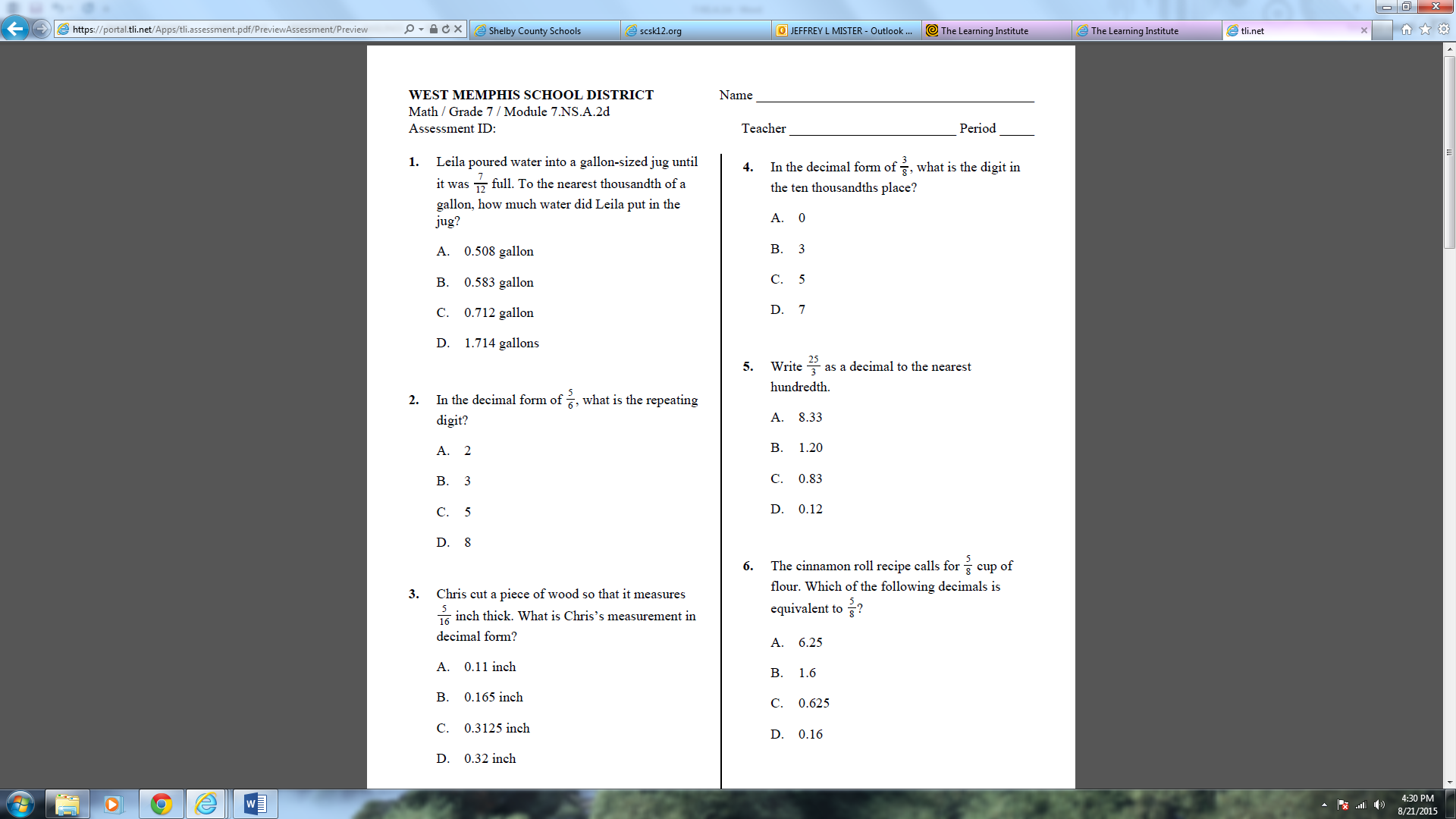 In the decimal form of 3 , what is the digit init was  7full. To the nearest thousandth of athe ten thousandths place?gallon, how much water did Leila put in the jug?0.508 gallon0.583 gallon0.712 gallon0357D.	1.714 gallonsWrite 25as a decimal to the nearestIn the decimal form of  5 , what is the repeating digit?235hundredth. A.	8.33B.	1.20C.	0.83D.	0.1286.	The cinnamon roll recipe calls for 5cup ofChris cut a piece of wood so that it measures  516   inch thick. What is Chris’s measurement indecimal form?0.11 inch0.165 inchflour. Which of the following decimals is equivalent to 5  ?7.	Which of the following is true?Which of the following best describes thedecimal form of  2  ?  7    = 0.29166  7   = 0.29166¯  7    = 0.29167  7    cannot be written as a decimal11two repeating digitsthree repeating digitsa number that terminates at 0a number that does not repeat or terminatePeter used 15gallon of paint when painting hisbedroom. To the nearest thousandth of a gallon, how much paint did Peter use?0.152 gallon0.910 gallon0.938 gallon1.067 gallonsIn the decimal form of  3 , what digit is in thethousandths place?Answer Key and AlignmentAnswer	Source SLE	CC-StandardA.2B.3C.6D.71.BTLI7.NS.2d2.BTLI7.NS.2d3.CTLI7.NS.2d4.ATLI7.NS.2d5.ATLI7.NS.2d6.CTLI7.NS.2d7.BTLI7.NS.2d8.CTLI7.NS.2d9.ATLI7.NS.2d10.CTLI7.NS.2d11.ATLI7.NS.2d